Министерство образования Республики МордовияСовет директоров СПОУ Республики МордовияГБПОУ РМ «Саранский государственный промышленно-экономический колледж»ПОЛОЖЕНИЕО Республиканском студенческом молодежном форуме «Твори! Выдумывай! Пробуй»Саранск20231. Организатор1. Организатором Республиканского студенческого форума «Твори! Выдумывай! Пробуй» (далее – Форум) является ГБПОУ РМ «Саранский государственный промышленно-экономический колледж»2. Цель и задачи Форума2.1. Целью Форума является создание условий для развития студенческого самоуправления, формированию ответственных и самостоятельных молодых лидеров2.2. Задачами Форума являются: − содействие развитию студенческих инициатив; − обмен опытом реализации проектов в студенческой среде; − создание условий для профессиональной, творческой, социально-общественной самореализации молодежи и максимального использования ее потенциала для развития региона, страны; − обмен опытом деятельности студенческих медиаструктур по освещению студенческой жизни, а также ключевых региональных, всероссийских и международных образовательных, культурных, спортивных и прочих социально-значимых событий,  формирование у студентов практических и экспертных компетенций, направленных на развитие студенческого медиапространства.3. Участники Форума3.1.К участию в Форуме приглашаются лидеры студенческого самоуправления всех средних профессиональных организаций Республики Мордовия (два человека от организации).3.2. В качестве сопровождающего лица приглашается заместитель директора по воспитательной работе. В рамках форума пройдет заседание республиканского методического объединения заместителей директоров по воспитательной работе (по отдельному плану). 3.3. Для участия в работе Форума необходимо заполнить Заявку участника и направить в адрес оргкомитета Форума до 25 марта 2023 года по электронному адресу: sgpek@e-mordovia.ru   (форма заявки прилагается).Контактные телефоны организаторов: 8(8342)47-02-57 - Ненашева Галина Георгиевна;8(927)193-98-90 - Левина Светлана Николаевна.     4. Сроки и место проведения Форума4.1. Форум состоится 28 марта 2023 года на базе ГБПОУ РМ «Саранский государственный промышленно-экономический колледж» по адресу: г. Саранск, пр. Ленина, д. 24.4.2. Начало регистрации – 9.00. Открытие форума – 10.00 в актовом зале колледжа.4.3. Закрытие Форума – 15.00 в актовом зале колледжа.5. Программа Форума5.1. Форум включает образовательную программу, запланированную в формате творческих лабораторий, включающих лекции, мастер-классы, встречи с экспертами по направлениям:− развитие студенческого самоуправления (работа первичных отделений РДДМ «Движение первых»),− творческая площадка (мастер-класс по актерскому мастерству, современным танцевальным направлениям),− медиаплощадка (развитие студенческих медиаресурсов),− площадка «Я - волонтер» (о развитии различных направлений волонтерской деятельности).5.2. Оргкомитет имеет право изменять и дополнять содержание программы Форума. 5.3. Утвержденные программы форума и заседания республиканского методического объединения заместителей директоров по воспитательной работе будут доступны на официальном сайте ГБПОУ РМ «СГПЭК» по ссылке http://new.sgpek.ru/index.php/konkursy6. Подведение итогов Форума6.1. Все участники Форума  получают сертификаты участников, которые будут доступны на официальном сайте ГБПОУ РМ «СГПЭК» по ссылке http://new.sgpek.ru/index.php/konkursyПриложение 1Заявкана участие в Республиканском студенческом молодежном форуме «Твори! Выдумывай! Пробуй»Согласовано:Председатель Совета директоров СПОУ Республики Мордовия ______________Ю.В. Тутуков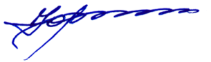 «___» ___________ 2023 г.Утверждаю:Директор ГБПОУ РМ «Саранский государственный промышленно-экономический колледж»_____________ А.В. Максимова«___» _____________ 2023 г.Полное наименование учебного заведенияФИО участников (полностью), специальность, курс1. ФИО участников (полностью), специальность, курс2. ФИО руководителя команды, заместителя директора по воспитательной работе - участника республиканского методического объединенияАдрес электронной почты руководителя командыКонтактный телефон руководителя команды